平成２９年１月１５日（日）１０時～１６時　　　　　　　　　　　　 ＳＤ愛好者の皆さまへ 國民會館・武藤記念ホール（313㎡）　　　　　　　　　おかげさまで10周年！大阪市中央区大手前2-1-2　國民會館住友生命ビル12階＊地下鉄谷町線or京阪線「天満橋駅」下車　東南東へ徒歩5～6分（大阪城のお堀の手前）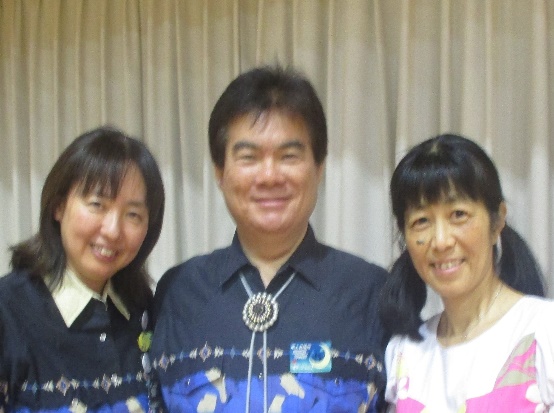 参加費　２，０００円　（昼食は付いていません。各人で、ご用意ください。）　　　　　　　　＊お申込と同時期に下方記載の払込口座へお振込みください。　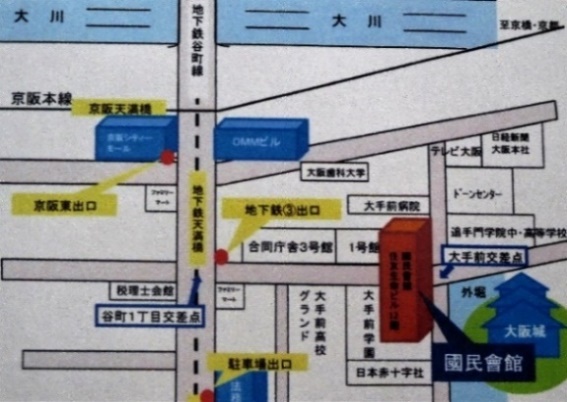 前日からお越しの方には、大阪キャッスルホテル（ツインのみ）を少しばかり予約していますので、お問合せください。午後開催の特別例会にも参加していただけます。≪申込先＆問合せ先≫　　柿本 昂（かきもと たかし）まで。〒575-0035 大阪府四條畷市雁屋北町21-26TEL/FAX 072-876-9083 　E-mail　kakin@jcom.zaq.ne.jp申込締切日　　　平成２８年１２月２７日（火）参加費払込先　　　ゆうちょ振替口座　　００９７０－８－１９４７５０  柿本昂 （カキモト タカシ）ゆうちょ銀行口座　　店番〇九九（ｾﾞﾛｷﾕｳｷﾕｳ 099）当座０１９４７５０＊懇親会参加費も同時にご送金ください。---------------------------------------------------------------------　切り取り線　--------------------------------------------------------------------- 申 込 書（１０周年アニバ）　　　　クラブ名　　　　　　　　　　　　　　　　　     参加、不参加の何れかに○をお付けください。　  申込責任者　　　　　　　　　（TEL）　　－　　　－　　　　お名前　　　　　（ふりがな）性別パーティ懇親会　（　　　　　　　　　　）男　女参加　　不参加参加　　不参加（　　　　　　　　　　）男　女参加　　不参加参加　　不参加（　　　　　　　　　　）男　女参加　　不参加参加　　不参加